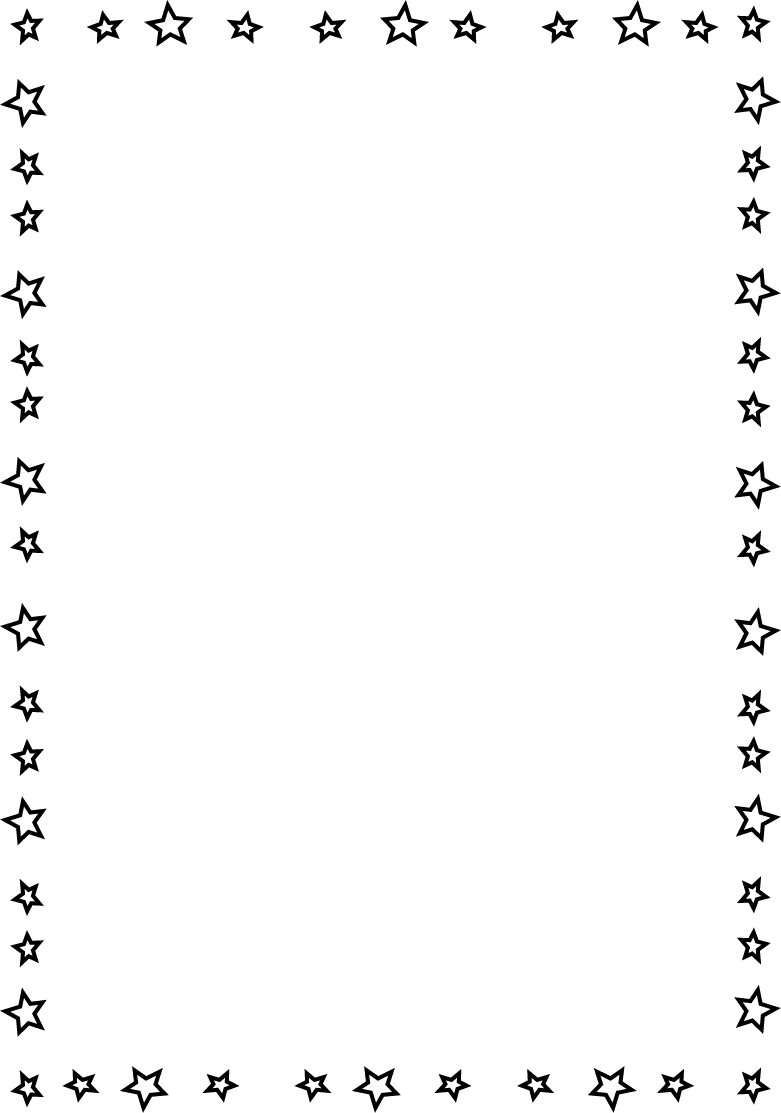 Name___________________________________________  Date_______________________	Learning to Print the 50 States	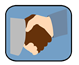 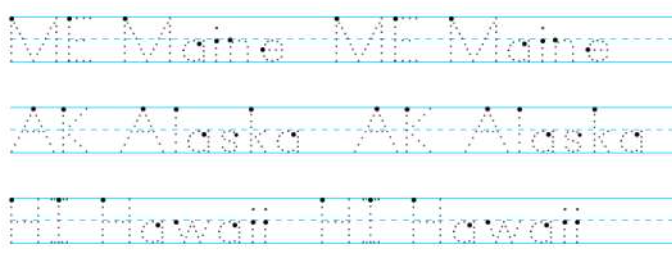 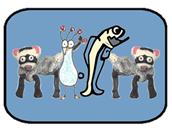 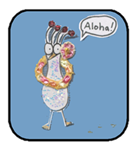 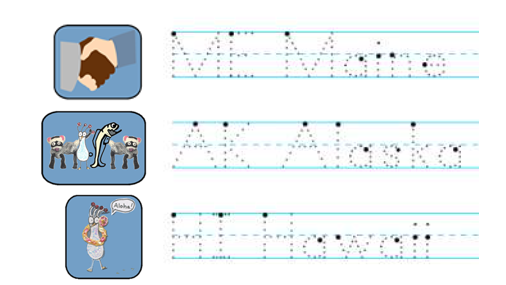 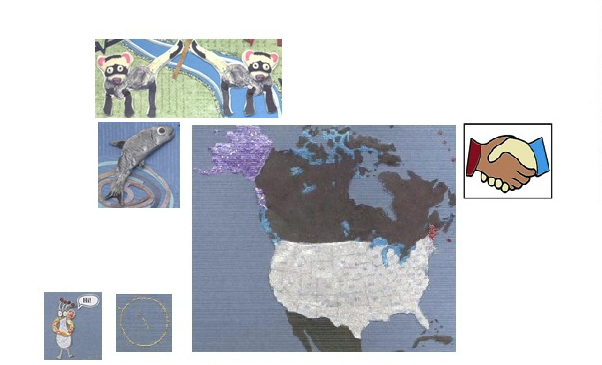 
ME  =  Maine AK = AlaskaHI = Hawaii